Maria MeierMusterstraße 198765 MusterhausenMuster GymnasiumSchulstraße 798765 Musterhausen	Musterhausen, den 14.04.20xxBewerbung als Medientutorin für das Schuljahr 20xx/xx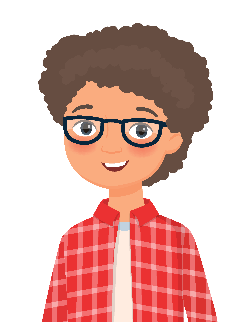 Sehr geehrte Frau Musterfrau, sehr geehrter Herr Mustermann,mit diesem Schreiben möchte ich mich als Medientutorin für das kommende Schuljahr bewerben.Ich bin seit vier Jahren bei der SMV und ein Teil des Organisationsteams für die Rosenaktion am Valentinstag. Jedes Jahr sorgt das Team und ich rechtzeitig und zuverlässig dafür, dass alle Liebesgrüße mit einer schönen Rose bei den Richtigen ankommen.Jedes Jahr erweitern wir das Team mit jüngeren Mitschülerinnen und Mitschülern. Ich nehme mich Ihnen immer an, erkläre alles und lerne ihnen unsere Arbeitsschritte. Ich würde mich als geduldig und freundlich beschreiben, weshalb mir die Arbeit mit den Jüngeren immer sehr viel Spaß macht.Mein Papa ist Ingenieur und hat mich schon früh für Technik im Allgemeinen begeistert. Ich kann alle gängigen Geräte sicher bedienen und für meine Bedürfnisse einrichten. Dabei achte ich auch immer passende Privatsphäre-Einstellungen. Im Internet spiele ich immer kleine Rollen- und Strategiespiele, weil mir die Herausforderung und der kleine Wettbewerb mit Leuten aus aller Welt Spaß macht. Auf Social Media pflege ich mehrere Accounts, wobei ich zwischen öffentlichen und privaten für meine realen Freunde unterscheide.Meine Schulnoten sind alle gut oder sehr gut, ohne dass ich dafür meine ganze Freizeit opfern muss. Ich würde mich sehr freuen über die Teilnahme am medienpädagogischen Peer-to-Peer Projekt freuen und stehe für Nachfragen gerne unter m@meier.dg zur Verfügung.Mit freundlichen Grüßen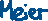 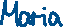 